АтоксБио ПлюсТрехуровневая защита организмаОПРЕДЕЛЕНИЕАтоксБио Плюс – высокоэффективная комбинация минерального и органического адсорбентов с органическими кислотами. Препарат эффективно связывает широкий спектр микотоксинов, энтеробактерий, активизирует иммунную систему и обладает фунгицидными свойствами.ПОКАЗАНИЯДля улучшения санитарного состояния корма (элиминация грибов-продуцентов микотоксинов и патогенных бактерий в кормах);Для связывания полярных и сложноструктурированных микотоксинов в желудочно-кишечном тракте сельскохозяйственных животных и птицы;Для снижения негативного воздействия микотоксинов на организм животных;Для стимуляции иммунной системы и повышения эффективности вакцинаций;Для сохранения продуктивности и поддержания иммунитета животных при скармливании им кормов, зараженных микотоксинами;Для связывания и выведения представителей патогенной микрофлоры.СОСТАВМинеральный адсорбент   Быстро и надежно связывает полярные микотоксины (Афлатоксины, Охратоксины);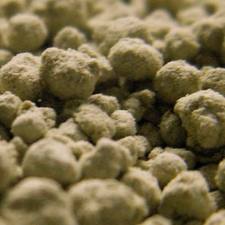 Обладает высокой площадью адсорбции;Обеспечивает равномерное распределение препарата в корме;Удаляет избыток влаги из кормов.МОС и β-глюканыСвязывает неполярные микотоксины (Зеараленон, Фумонизин, Трихотецены);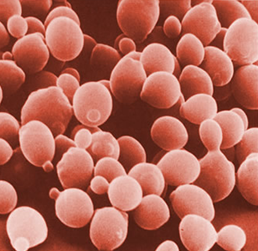 Связывает патогенные микроорганизмы (Е.Coli, Salmonella)Повышают активность макрофагов;Усиливают образование Т- и В-лимфоцитов;Стимулируют синтез интерлейкинов 1 и 2.Органические кислоты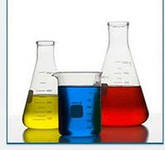    Органические кислоты улучшают санитарные показатели кормов;Обладают фунгистатическим и фунгицидным действием;Сдерживают развитие бактерий;Способствуют развитию ЖКТ животныхМЕХАНИЗМ ДЕЙСТВИЯ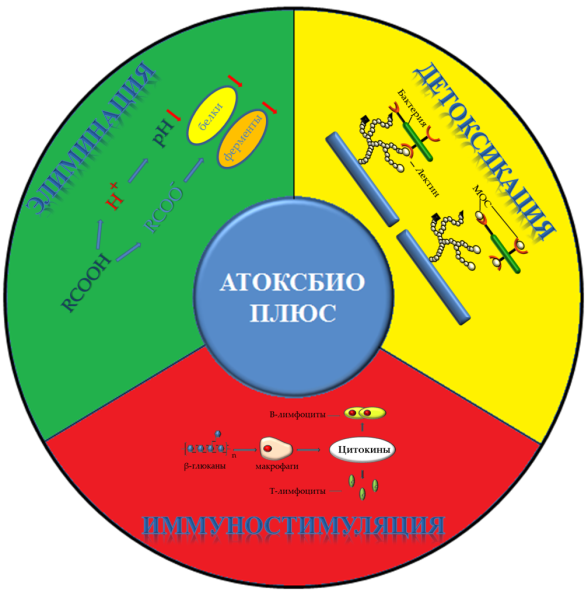 Элиминация. Органические кислоты нарушают энергетический баланс, синтез белков и ферментов плесневой клетки, что приводит к ее гибели.Детоксикация. Комбинация минерального и органического адсорбентов быстро и надежно связывает и выводит из организма птицы микотоксины и энетеробактерии.Иммуностимуляция. ß-(1,3-1,6)-глюканы усиливают активность макрофагов и их поглощающую способность, повышают активность животных лизоцимов, помогают в образовании Т- и В-клеток, увеличивают секрецию интерлейкинов.Эффективность связывания микотоксинов представлена в таблице (результаты испытаний in vitro):СПОСОБ ПРИМЕНЕНИЯАтоксБио Плюс вносят в комбикорма, используя существующие технологии смешивания. Норма ввода составляет: 0,5-1,5 кг/т корма.  0,5 кг/т корма – при слабой токсичности 1,5 кг/т корма – при сильном поражении кормов микотоксинамиУПАКОВКА И УСЛОВИЯ ХРАНЕНИЯПрепарат упакован в бумажные крафт - мешки с  влагонепроницаемым полиэтиленовым вкладышем  по . Каждая единица фасовки маркирована. Срок годности препарата 2 года со дня изготовления. Хранят препарат в сухом, защищенном от света месте, при температуре от минус 25 оС до плюс 35 оС. МикотоксинЭффективность связывания, %Афлатоксин90-96Охратоксин70-80Зеараленон60-66Т-2 токсин75-77Вомитоксин80-82